LESENMeine Schule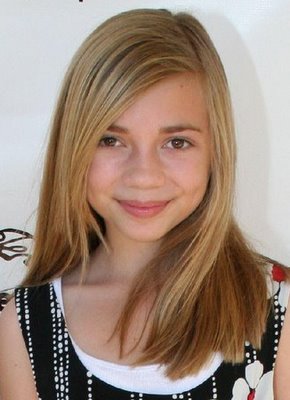 Hallo! Mein Name ist Julia und ich bin 15 Jahre alt. Ich wohne in Kiel und ich bin Schülerin. Was kann ich in der Schule machen? Viel! Die Bibliothek ist neu und schön. In der Bibliothek können wir Bücher lesen oder im Internet *recherchieren. Im Computerraum kann ich auch im Internet surfen. Die Klassenzimmer sind groß und gut für das Lernen: ich kann Übungen *lösen. Draußen ist der Schulhof. Er ist sehr klein, aber wir können Freunde treffen und viel quatschen! Das Lehrerzimmer ist auch nicht groß und die Toiletten sind altmodisch, aber die Cafeteria ist ok.Tag! Mein Name ist Alex und ich bin 14 Jahre alt. Ich bin Schüler und ich möchte Kunstmaler werden. Meine Kunstschule ist in Berlin. Die Kunsträume sind sehr groß und hell. Im Kunstraum kann ich malen und *zeichnen. Im 2. Stock sind die Klassenzimmer und Computerräume, die auch groß sind. Die Turnhalle ist nicht klein, aber altmodisch. Ich interessiere mich für Sport und ich kann da Basketball spielen. Der *Kopierraum ist sehr, sehr klein, aber die Mensa ist  modern: wir können da zu Mittag essen und auch mit Freunden quatschen.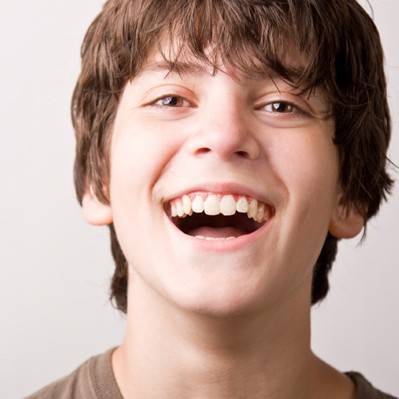 Wie geht’s? Mein Name ist Peter und ich komme aus Bonn. Ich bin 16 Jahre alt und ich denke meine Schule ist nicht schlecht. Die Mensa ist altmodisch, aber der Schulhof ist sehr groß. Auf dem Schulhof können wir Fußballspielen. Im 1. Stock ist das Chemielabor: mein Lieblingsraum. Ich interessiere mich für Chemie und da können wir Experimente machen.  Die Aula und das Lehrerzimmer sind modern und groß. Auf dem Flur kann ich meine Freunde treffen.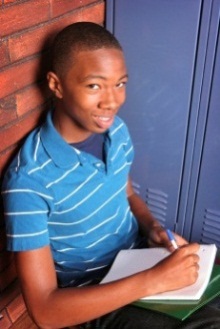 Was machen die Schüler? Schreibe ihre Aktivitäten. / Τι κάνουν οι μαθητές σε κάθε σχολικό χώρο; Γράψε τις δραστηριότητες. (κάποια κουτάκια θα μείνουνε κενά)Was sagen die Jugendlichen über ihre Schule? Schreibe ihre Meinungen wie sie im Text stehen./ Τι λένε οι νέοι για το σχολείο τους; Γράψε τις γνώμες τους, όπως τις βρίσκεις στα κείμενα.Meinungen über die Schule äußernrecherchieren: ψάχνω πληροφορίες στο InternetAufgaben lösen: λύνω ασκήσειςzeichnen: σχεδιάζωder Kopierraum: αίθουσα με φωτοτυπικάklein:μικρόςgroß:μεγάλοςSCHREIBENUnd du? Schreib jetzt einen kurzen Text wie Julia, Alex und Peter. Was sagst du über deine Schule?  /Και εσύ; Γράψε τώρα ένα μικρό κείμενο όπως η Julia, o Alex και ο Peter. Τι γνώμη έχεις για το σχολείο σου;Stell dich kurz vor (Name, Alter, Land, Wohnort, Klasse)/ Συστήσου σύντομα (όνομα, ηλικία, χώρα, τόπος διαμονής, τάξη)Wie heißt deine Schule?/Πώς ονομάζεται το σχολείο σου;Beschreibe deine Schule (Was gibt es im Erdgeschoss, im 1. Stock, im 2. Stock…..)/  Περιέγραψε το σχολείο σου (Τί υπάρχει στο ισόγειο, στον 1. όροφο, 2. όροφο..)Was kannst du in jedem Schulraum machen?Τι μπορείs να κάνεις σε κάθε σχολική αίθουσα;Wie findest du deine Schule? Πώς βρίσκεις το σχολείο σου;Hallo! Wie geht ‘s? Mein Name ist …………………….JuliaAlexPeter1.Im KlassenzimmerÜbungen lösen1.Im Klassenzimmer2.Auf dem Schulhof2.Auf dem Schulhof3.In der Mensa3.In der Mensa4.In der Turnhalle4.In der Turnhalle5.Im Kunstraummalen und zeichnen5.Im Kunstraummalen und zeichnenJuliaAlexPeter6.Im Chemielabor6.Im Chemielabor7.Im Computerraum7.Im Computerraum8.In der Bibliothek8.In der Bibliothek9. Auf dem Flur9. Auf dem Flurpositiv (+)negativ (-)JuliaDie Bibliothek ist neu und schönDer Schulhof ist kleinJuliaJuliaAlexAlexAlexPeterPeterPeter